中国心理学会语言心理学专业委员会=================================================================================================================================================中国心理学会语言心理学专业委员会第六届学术年会通知（第三轮）近年来，语言心理学领域研究发展迅猛，跨学科交流日益广泛，当前正处于语言心理学领域大有可为的新时代。为了进一步推动该领域研究发展，激发青年学者学生研究动力，中国心理学会语言心理学专业委员会决定，于2023年6月9日至6月11日在广东广州举行“中国心理学会语言心理学专业委员会第六届学术年会——青年学者与研究生学术论坛”。本次学术年会的主题是：汇聚新生力量，书写语言心理研究新篇章。欢迎国内外对语言心理研究感兴趣的学者和研究生参加会议。一、会议组织机构主办单位：中国心理学会语言心理学专业委员会、华南师范大学承办单位：华南师范大学“儿童青少年阅读与发展”教育部哲学社会科学实验室华南师范大学心理学院协办单位：新疆师范大学心理学院会议主席：周晓林、王穗苹组织委员会：韩在柱、李晓庆、曹晓华、蔡清、陈庆荣工作委员会：王穗苹、何先友、买合甫来提·坎吉、王瑞明、梅磊磊、黄健、杨锦绵二、会议形式会议将以线下方式举行，包括特邀报告、青年学者报告、研究生口头报告、墙报及学习工作坊。于此同时，会务组将对此次会议全程线上直播（墙报和工作坊除外），链接如下：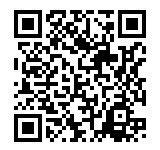 https://zwe.h5.xeknow.com/sl/3hdv0E三、会议日程四、会议地点广东省广州市天河区华南师范大学心理学院五、组委会联系人联系人：解双，黄秋岚电话：020-85218391邮箱：yyxlxnh_scnu@163.com主办单位：中国心理学会语言心理学专业委员会          华南师范大学承办单位：华南师范大学“儿童青少年阅读与发展”教育部哲学社会科学实验室华南师范大学心理学院协办单位：新疆师范大学心理学院2023年6月2日6月09日下午6月09日下午6月09日下午6月09日下午会前工作坊、报到、欢迎晚宴  12:00-21:00会前工作坊、报到、欢迎晚宴  12:00-21:00会前工作坊、报到、欢迎晚宴  12:00-21:00会前工作坊、报到、欢迎晚宴  12:00-21:00时间内容主持人地点15:00-18:00工作坊一计算建模在语言心理学中的应用李兴珊 张洳源 杨剑峰李兴珊 研究员中科院心理所心理学院520报告厅12:00-19:00报到心理学院一楼大厅报到心理学院一楼大厅报到心理学院一楼大厅18:30-21:00欢迎晚宴陶园二楼餐厅欢迎晚宴陶园二楼餐厅欢迎晚宴陶园二楼餐厅6月10日上午6月10日上午6月10日上午6月10日上午开幕式  08:30-09:05开幕式  08:30-09:05开幕式  08:30-09:05开幕式  08:30-09:05时间内容主持人地点08:30-08:50合影王穗苹  教授华南师范大学心理学院正门08:50-09:05华南师范大学校领导致辞王穗苹  教授华南师范大学心理学院520报告厅08:50-09:05中国心理学会语言心理学专业委员会主任委员周晓林教授致辞王穗苹  教授华南师范大学心理学院520报告厅08:50-09:05华南师范大学心理学院院长何先友教授致辞王穗苹  教授华南师范大学心理学院520报告厅大会特邀报告  09:05-09:40大会特邀报告  09:05-09:40大会特邀报告  09:05-09:40大会特邀报告  09:05-09:40时间题目主持人地点09:05-09:40人脑语义表征及其自然语言处理算法应用薛贵 教授 北京师范大学韩在柱  教授北京师范大学心理学院520报告厅  大会报告    09:40-10:20  大会报告    09:40-10:20  大会报告    09:40-10:20  大会报告    09:40-10:20时间题目主持人地点09:40-10:00Semantic representation of homonyms and metaphorical polysemy in the brain徐敏 副教授 深圳大学韩在柱 教授北京师范大学心理学院520报告厅10:00-10:20A social-semantic-working-memory account for two canonical language areas林楠 副研究员 中科院心理所韩在柱 教授北京师范大学心理学院520报告厅  茶歇    10:20-10:30  茶歇    10:20-10:30  茶歇    10:20-10:30  茶歇    10:20-10:30大会报告  10:30-11:10大会报告  10:30-11:10大会报告  10:30-11:10大会报告  10:30-11:10时间题目主持人地点10:30-10:50语义认知灵活性的神经机制张美超 副研究员 中科院心理所李晓庆 研究员中科院心理所心理学院520报告厅10:50-11:10Behavioral and neuroimaging evidence for the multidimensionality of abstract concepts王晓莎 博士 北京师范大学李晓庆 研究员中科院心理所心理学院520报告厅研究生报告  11:10-12:10研究生报告  11:10-12:10研究生报告  11:10-12:10研究生报告  11:10-12:10时间题目主持、点评人地点11:10-11:30中文复合词加工新型理论及实验验证张淇玮 中科院心理所主持刘丽  教授北京师范大学点评周晓林 教授华东师范大学心理学院520报告厅11:30-11:50汉语阅读过程中不同亚词汇信息加工的神经网络：来自颅内立体脑电的证据赵春宇 北京师范大学主持刘丽  教授北京师范大学点评周晓林 教授华东师范大学心理学院520报告厅11:50-12:10执行功能在听障大学生词汇识别中的补偿作用崔楠楠 东北师范大学主持刘丽  教授北京师范大学点评周晓林 教授华东师范大学心理学院520报告厅简餐、墙报展示一  12:10-14:00，心理学院五楼、六楼走廊简餐、墙报展示一  12:10-14:00，心理学院五楼、六楼走廊简餐、墙报展示一  12:10-14:00，心理学院五楼、六楼走廊简餐、墙报展示一  12:10-14:00，心理学院五楼、六楼走廊6月10日下午6月10日下午6月10日下午6月10日下午大会特邀报告  14:00-14:35大会特邀报告  14:00-14:35大会特邀报告  14:00-14:35大会特邀报告  14:00-14:35时间题目主持人地点14:00-14:35人工智能与语言心理学研究的相互促进：一些初步探索丁鼐 研究员 浙江大学陈庆荣  教授南京师范大学心理学院520报告厅 大会报告    14:35-14:55 大会报告    14:35-14:55 大会报告    14:35-14:55 大会报告    14:35-14:55时间题目主持人地点14:35-14:55Continuous Theta Burst Stimulation (cTBS) on the Left Posterior Inferior Frontal Gyrus Revealed a Trend of Selective Inhibition on Complex Syntactic Processing in Mandarin Chinese陈路遥 博士 北京师范大学陈庆荣  教授南京师范大学心理学院520报告厅研究生报告   14:55-15:55研究生报告   14:55-15:55研究生报告   14:55-15:55研究生报告   14:55-15:55时间题目主持、点评人地点14:55-15:15Dynamic functional connectivity underlying sentence comprehension何雅吉 中科院心理所主持买合甫来提·坎吉  教授新疆师范大学点评张亚旭 副教授 北京大学心理学院520报告厅15:15-15:35Can counterfactual reasoning take place independently of a premise王天乐 南京师范大学主持买合甫来提·坎吉  教授新疆师范大学点评张亚旭 副教授 北京大学心理学院520报告厅15:35-15:55汉语口语句子产生中句法编码及年老化的时间进程：来自ERP的证据崔莹 中国人民大学主持买合甫来提·坎吉  教授新疆师范大学点评张亚旭 副教授 北京大学心理学院520报告厅茶歇    15:55-16:05茶歇    15:55-16:05茶歇    15:55-16:05茶歇    15:55-16:05大会报告 16:05-16:45大会报告 16:05-16:45大会报告 16:05-16:45大会报告 16:05-16:45时间题目主持、点评人地点16:05-16:25Neural Control of Lexical Tone Production in Human Laryngeal Motor Cortex路俊锋 副主任医师复旦大学附属华山医院朱祖德  教授江苏师范大学心理学院520报告厅16:25-16:45语言交流功能在运动前区的表征张文硕 助理研究员上海外国语大学朱祖德  教授江苏师范大学心理学院520报告厅研究生报告 16:45-17:45研究生报告 16:45-17:45研究生报告 16:45-17:45研究生报告 16:45-17:45时间题目主持、点评人地点16:45-17:05听觉–运动低频振荡耦合因果性参与噪声下语句知觉：一项tACS研究梁柏燊 中科院心理所主持蒋晓鸣  教授上海外国语大学点评刘思耘  教授华中师范大学心理学院520报告厅17:05-17:25身份信息与语言信息交互作用的ERP研究：短期训练和注意调节的影响马云霄 华南师范大学主持蒋晓鸣  教授上海外国语大学点评刘思耘  教授华中师范大学心理学院520报告厅17:25-17:45词汇和节拍启动影响汉语词汇重音识别的神经过程余文静 辽宁师范大学主持蒋晓鸣  教授上海外国语大学点评刘思耘  教授华中师范大学心理学院520报告厅晚餐、陶园二楼餐厅 18:00-19:30晚餐、陶园二楼餐厅 18:00-19:30晚餐、陶园二楼餐厅 18:00-19:30晚餐、陶园二楼餐厅 18:00-19:30    工作坊二       19:30-21:30    工作坊二       19:30-21:30    工作坊二       19:30-21:30    工作坊二       19:30-21:30时间内容主持人地点19:30-21:30工作坊二人工智能语言模型在语言心理学中的应用丁鼐 邹家杰 浙江大学丁鼐 研究员浙江大学心理学院520报告厅6月11日上午6月11日上午6月11日上午6月11日上午		大会特邀报告  08:30-09:05		大会特邀报告  08:30-09:05		大会特邀报告  08:30-09:05		大会特邀报告  08:30-09:05时间题目主持人地点08:30-09:05多模态言语知觉与理解的脑机制杜忆 研究员 中科院心理所蔡清   教授华东师范大学心理学院520报告厅大会报告 9:05-9:25大会报告 9:05-9:25大会报告 9:05-9:25大会报告 9:05-9:25时间题目主持人地点09:05-09:25Reduced neural entrainment to higher-order linguistic structures in non-native speech comprehension陆灵犀 副研究员 北京语言大学蔡清   教授华东师范大学心理学院520报告厅研究生报告  9:25-10:25研究生报告  9:25-10:25研究生报告  9:25-10:25研究生报告  9:25-10:25时间题目主持、点评人地点09:25-09:45Distinct brain state dynamics between efficient native and non-efficient second language processing during narrative listening in late bilinguals汤翔嵘 北京师范大学主持江新 教授北京语言大学点评王瑞明 教授华南师范大学心理学院520报告厅09:45-10:05具身体验促进二语动词隐喻的学习卢笑笑 华中师范大学主持江新 教授北京语言大学点评王瑞明 教授华南师范大学心理学院520报告厅10:05-10:25基于奖励预测误差的强化学习影响主动性语言控制的认知神经机制左明月 辽宁师范大学主持江新 教授北京语言大学点评王瑞明 教授华南师范大学心理学院520报告厅茶歇、墙报展示二  10:25-11:25，心理学院五楼、六楼走廊茶歇、墙报展示二  10:25-11:25，心理学院五楼、六楼走廊茶歇、墙报展示二  10:25-11:25，心理学院五楼、六楼走廊茶歇、墙报展示二  10:25-11:25，心理学院五楼、六楼走廊大会报告  11:25-12:05大会报告  11:25-12:05大会报告  11:25-12:05大会报告  11:25-12:05时间题目主持人地点11:25-11:45语言学习个体差异的认知神经机制冯刚毅 副教授 香港中文大学徐晓东  教授南京师范大学心理学院520报告厅11:45-12:05The Dynamic Mechanism of Syntactic and Semantic Processing in Chinese: from Infant to Adult徐坤宇 副研究员 复旦大学徐晓东  教授南京师范大学心理学院520报告厅闭幕式、颁发优秀论文奖  12:05-12:20，心理学院520报告厅闭幕式、颁发优秀论文奖  12:05-12:20，心理学院520报告厅闭幕式、颁发优秀论文奖  12:05-12:20，心理学院520报告厅闭幕式、颁发优秀论文奖  12:05-12:20，心理学院520报告厅简餐 12:20-13:00，会议结束简餐 12:20-13:00，会议结束简餐 12:20-13:00，会议结束简餐 12:20-13:00，会议结束